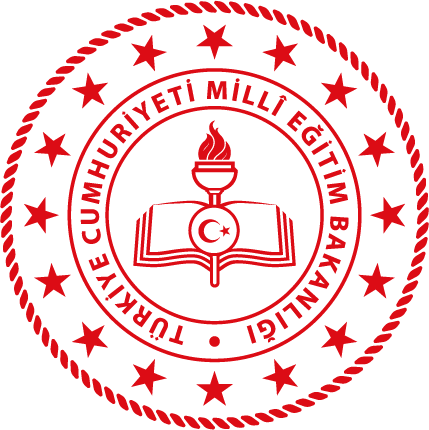 DİLİMİZİN ZENGİNLİKLERİ PROJESİ“Sözlük Özgürlüktür”2023